GOTTESDIENSTORDNUNG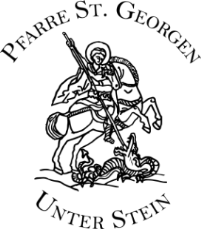 März 2021Mittwoch    03. März		19:00 Uhr Filialkirche Andersdorf		Abendgottesdienst	 			    	freiDonnerstag 04. März		ANBETUNGSTAG			17:00 Uhr Aussetzung des Allerheiligsten		Anbetungsstunde		18:00 Uhr Hl. MesseSonntag       07. März		3. Fastensonntag			9:00 Uhr Pfarrgottesdienst 		    	freiMittwoch    10. März		19:00 Uhr Filialkirche Andersdorf		Abendgottesdienst	 			    	freiSonntag       14. März		4. Fastensonntag			9:00 Uhr Pfarrgottesdienst 		    	 freiMittwoch    17. März		19:00 Uhr Filialkirche Andersdorf		Abendgottesdienst	 			    	frei			Sonntag       21. März		5. Fastensonntag			9:00 Uhr Pfarrgottesdienst 		    	freiMittwoch    24. März		19:00 Uhr Filialkirche Andersdorf		Abendgottesdienst	 			    	frei			Sonntag       28. März		PALMSONNTAG			9:00 Uhr Prozession vom Pfarrhof in den Kirchhof			PALMSONNTAGLITURGIE		    	freiÄnderungen aufgrund Covid-19 Vorschriften vorbehalten!Weitere Infos: www.kath-pfarre-kaernten.at/stgeorgen-lavanttal